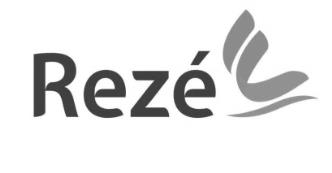 CARRÉMENT SPORT ET CULTURE ÉTÉ 2018FICHE D’INSCRIPTION            Du 02 au 06 juillet                                                                Activité de 13h30 à 17h30                                               Accueil de 13h00 à 13h30 et de 17h30 à 18h00Les dossiers incomplets ne seront pas acceptésDossier à déposer avant le 22 juin 2018 à :	La Balinère - 24 rue de La Balinière – Rezé – 02.51.70.78.20						La direction sports et vie associative - 116 rue de la Classerie – Rezé - 02.40.84.43.86				Le service jeunesses - 19 avenue de la Vendée – Rezé - 02.40.13.44.25L’enfant Nom : …..	    Prénom : 	 	Sexe :  M          F                                                         Date de Naissance :		Âge : ..........Abonnement TAN (valable jusqu’au 31 août 2018) :  OUI    NONReprésentant légalNom :  	         Prénom : 	Adresse : 	CP : 		Ville : 		Tél : 	   e-mail : 	  J’accepte que mon email figure dans un mailing afin de recevoir des informations concernant les activités futures, sachant que je peux le retirer sur simple demande à : sports@mairie-reze.frL’adulte responsable est-il la personne à contacter en cas d’urgence ?   OUI		  NON             Indiquer les coordonnées de l’adulte à contacterNom :		Prénom : 	Tél. : 	Quartier :     Rezé Centre        Trentemoult         Pont Rousseau        Houssais        Château       Blordière         Ragon   	   ☐	  ☐	☐ 	  ☐	 ☐            ☐      ☐Cocher la case de votre choixUn goûter est prévu pour chaque enfantAUTORISATION PARENTALEJe soussigné(e), Madame, Monsieur, responsable légal (rayer la mention inutile) :Nom 		Prénom : 	 Autorise mon enfant (nom et prénom) : 	         - à rentrer seul       OUI       NON- si NON, merci de préciser les coordonnées de la personne qui prendra votre enfant en charge :Nom : 		Prénom : 		Téléphone : 	Remarque : La prise en charge de votre enfant par l’animateur se fera au gymnase indiqué selon l’âge de votre enfant, sauf indication spécifique qui vous sera communiquée  auparavant.En dehors de ces modalités, la ville décline toute responsabilité. Autorise la direction sports et vie associative à faire administrer les soins requis à mon enfant, le faire hospitaliser et le faire opérer si nécessaire.  OUI 	  NON 	 Autorise la direction sports et vie associative durant les activités à réaliser et à utiliser les photographies et vidéos concernant mon enfant pour une diffusion sur les différents supports de communication et le site Internet de la ville de Rezé, sans contrepartie financière.	  OUI 	  NON Accepte les modalités de transport - à pied, en car, en minibus ou en transports en commun - prévues dans le cadre des activités « Carrément Sport et Culture», à Rezé et dans l’agglomération nantaise.	  OUI 	  NON 					             Signature : Informations médicalesAllergies (médicamenteuses, alimentaires…), traitement particulier, difficultés de santé, etc…      En cas de P.A.I déjà établi, celui-ci est à transmettre obligatoirement      En cas d’allergies alimentaires, le goûter est à prévoir par la famillePièces à fournir pour l’inscription :   La carte de quotient familial   Le certificat médical de non contre-indication à la pratique d’activités multisports daté de moins d’un  an    L’attestation d’aisance aquatique		 Test d’aisance à réaliser lors de la première séance d’activité aquatiqueCoefficient :       1 - 7,50 €               2 - 15 €              3 - 22,50 €              4 - 30 €               5 - 37,50 €                              6 - 45 €                  7 - 52,50 €         8 - 60 €                   9 - 67,50 €          10 + extérieur - 75 €Règlement : 	  Chèque bancaire  	  Espèces    	       Montant 	€Le règlement est obligatoire dès l’inscription soit par chèque à l’ordre du Trésor Public, soit en espèces11/15 ansAccueil Gymnase Citées UniesPaint-Ball – Percussion – Activités multisports…11/15 ansAccueil Gymnase Port-au-BléAccrobranche – Escalade – Activités multisports…